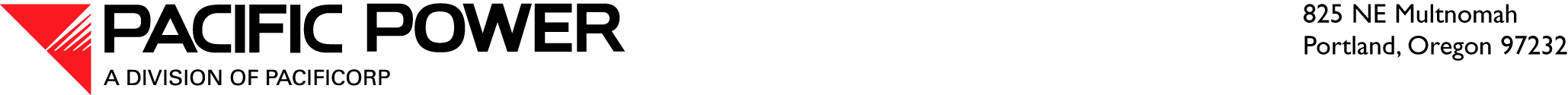 Blue Sky Messaging Use the following messaging to describe your Blue Sky community grant and the Blue Sky program. These talking points work well for speaking to your audiences and the media, as well as for written materials such as newsletters or web updates.About the projectWe are thrilled to be a recipient of one of Pacific Power’s Blue Sky 2020 funding awards. We are one of a dozen community-based renewable energy projects that are going to become a reality this year thanks to Pacific Power’s Blue Sky participants. Thank you to Pacific Power’s Blue Sky participants! Their support provided $________ to us for a new [CAPACITY] kilowatt [TYPE OF RENEWABLE RESOURCE] installation. This funding made up more than [PERCENTAGE] of the project’s costs; without their help, this project would not have been possible. Because this new renewable project allows us to generate our own electricity, we’ll save on energy costs — that means we can dedicate more of our budget to our core mission of [MISSION DETAILS]. We join more than 140 community organizations across Pacific Power’s service area that, since 2006, have received support to get community-based renewable energy projects off the ground. About Blue Sky and Blue Sky community projectsBlue Sky is an opt-in program that gives Pacific Power customers an option to match all or part of their energy use with renewable energy -- reducing their carbon footprints and driving demand for new renewable energy in the West.Customers choose from Blue Sky options that help power a stronger future for local areas by supporting renewable energy solely from the west, investing in community-based renewable energy projects at schools, community centers and arts organizations throughout the region, and/or supporting native fish habitat restoration projects in Oregon.Blue Sky funding awards are made possible by Blue Sky Block option participants who are powering possibilities through awards that cover up to 100 percent of the capital costs to install qualifying, new renewable energy systems for non-residential sites in Pacific Power's service area.Since 2006, Blue Sky Block option participants have helped fund over 140 new, community-based renewable energy projects across Oregon, Washington and California. The systems include solar, wind, geothermal and other forms of renewable energy. 